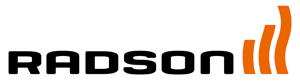 Radiateurs sèche-serviettes							MINORCAMarque	RADSONType	MINORCAMatériaux	Tube collecteur vertical en D de 40 x 30 mm 	Tube émetteur plat de 30 mm x 20 mm Régime d’eau	départ : 75°C, retour : 65°C, ambiance : 20°CPression de service maxi	8 barConformité			EN 442DESCRIPTION TECHNIQUELes radiateurs sèche-serviettes MINORCA, sont réalisés en tubes d’acier horizontaux plats et ovales, disposés en arc de dimension 30 x 20 mm, qui sont soudés entre des tubes collecteur verticaux en D, de dimension 40 x 30 mm.DESIGNLes tubes émetteurs plats et ovales sont cintrés dans les collecteurs.TRAITEMENT ET FINITIONProcédure de traitement conforme aux normes DIN 55900 et EN 442 (sans émissions):Phase préparatoire: dégraissage, phosphatage et rinçage à l'eau déminéralisée1ère phase de laquage: application de la couche de fond par cataphorèseCouche de laque finale: selon le principe d'époxy-polyester en poudreCOULEURRevêtement peinture poudre époxy polyester RAL 9016, avec possibilité de différentes teintes suivant le nuancier en vigueur.GAMME4 hauteurs en mm: 849, 1220, 1485, 17503 longueurs en mm : 495, 595, 745 MONTAGELes radiateurs sont fixés au mur au moyen de 4 consoles murales dans la couleur du radiateur, spécialement conçues pour la dilatation. RACCORDEMENTS 2 x G 1/2" EMBALLAGE ET PROTECTIONLivré, emballé individuellement sous plastique thermorétractable et carton épais avec protection des quatre coins. NORMESLes émissions des radiateurs, exprimées en Watt, ont été mesurées selon la norme EN 442.La température de départ s’ élève à 75°C. La température de retour s’ élève à 65°C. La température d’ ambiance est 20°C.GARANTIEGarantie contre les défauts de fabrication: 10 ans après l’installation. 